О внесении изменения в приложение к решению Совета муниципального района «Улётовский район» Забайкальского края от 10.12.2020 № 526 «Об утверждении прогнозного плана (программы) приватизации муниципального имущества муниципального района «Улётовский район» Забайкальского края на 2021-2022 год»Руководствуясь Федеральным законом от 21.12 2001 № 178-ФЗ «О приватизации государственного и муниципального имущества», Федеральным законом от 27.12 2019 №485-ФЗ «О внесении изменений в Федеральный закон о государственных и муниципальных унитарных предприятиях» и Федеральный закон «О защите конкуренции», Положением о порядке управления и распоряжения муниципальной собственностью муниципального района «Улётовский район» Забайкальского края, утвержденным решением Совета муниципального района «Улётовский район» Забайкальского края от 31.01.2012 №334, Положением о приватизации муниципального имущества муниципального района «Улётовский район» Забайкальского края, утвержденным решением Совета муниципального района «Улётовский район» от 26.05.2015 №181, Уставом муниципального района «Улётовский район» Забайкальского края, принятым решением Совета муниципального района «Улётовский район» Забайкальского края от 03.12.2014 № 146, в связи с возникшей необходимостью Совет муниципального района «Улётовский район» Забайкальского края р е ш и л:1. Внести изменение в приложение к решению Совета муниципального района «Улётовский район» Забайкальского края от 10.12.2020 № 526 «Об утверждении прогнозного плана (программы) приватизации муниципального имущества муниципального района «Улётовский район» Забайкальского края на 2021-2022 год» изложив его в новой редакции согласно приложению к настоящему решению.2. Настоящее решение официально опубликовать (обнародовать) на официальном сайте муниципального района «Улётовский район» в информационно-телекоммуникационной сети «Интернет» в разделе «Документы» - «Правовые акты Совета» - https://uletov.75.ru/.3. Контроль за исполнением настоящего решения возложить на первого заместителя главы муниципального района «Улётовский район» /В.А.Горковенко/.Глава муниципального района«Улётовский район»						А.И.СинкевичПриложениек решению Совета МР «Улётовский район» от « 03 » ноября № 82«Приложениек решению Совета МР «Улётовский район» от «10» декабря 2020 года №526Перечень муниципального имущества планируемого к приватизации путем продажи на аукционе* Рыночная стоимость имущества будет определена в соответствии с отчетом об оценке непосредственно перед процедурой приватизации.».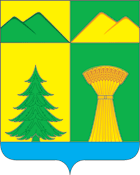 СОВЕТМУНИЦИПАЛЬНОГО РАЙОНА«УЛЁТОВСКИЙРАЙОН»ЗАБАЙКАЛЬСКОГО КРАЯРЕШЕНИЕСОВЕТМУНИЦИПАЛЬНОГО РАЙОНА«УЛЁТОВСКИЙРАЙОН»ЗАБАЙКАЛЬСКОГО КРАЯРЕШЕНИЕСОВЕТМУНИЦИПАЛЬНОГО РАЙОНА«УЛЁТОВСКИЙРАЙОН»ЗАБАЙКАЛЬСКОГО КРАЯРЕШЕНИЕСОВЕТМУНИЦИПАЛЬНОГО РАЙОНА«УЛЁТОВСКИЙРАЙОН»ЗАБАЙКАЛЬСКОГО КРАЯРЕШЕНИЕ« 03» ноября 2021 года« 03» ноября 2021 года№ 82с.УлётыN п/пНаименованиеНаименованиеАдресАдресХарактеристикаРеализация прогнозного плана  (годы)1.Нежилое зданиеНежилое зданиеЗабайкальский край, c.Улёты ул.Лазо,150Забайкальский край, c.Улёты ул.Лазо,150Назначение: нежилое,    количество этажей-1, материал наружных стен - рубленые, общая площадь – 368,6 кв.м., кадастровый номер 75:19:170140:802021-20222.Земельный участокЗемельный участокЗабайкальский край, Улётовский район, с.Улёты, ул. Лазо, 150Забайкальский край, Улётовский район, с.Улёты, ул. Лазо, 150Кадастровый номер - 75:19:170140:72, площадь 2565+/-35 кв.м. Категория земель: земли населенных пунктов для эксплуатации и обслуживания зданий, используемых для учебных целей.2021-2022.3.Нежилое зданиеНежилое зданиеЗабайкальский край, Улётовский район, с. Улёты,
ул. Кирова, д.88Забайкальский край, Улётовский район, с. Улёты,
ул. Кирова, д.88Назначение: нежилое здание, количество этажей-1, материал наружных стен - рубленные, общая площадь – 69,8 кв.м., год ввода в эксплуатацию 1913, кадастровый номер 75:19:170143:1012021-20224.Земельный участокЗемельный участокЗабайкальский край, Улётовский район, с. Улёты,
ул. Кирова ,д.88Забайкальский край, Улётовский район, с. Улёты,
ул. Кирова ,д.88Кадастровый номер - 75:19:170143:9, площадь 88+/-6 кв.м. Категория земель: земли населенных пунктов для эксплуатации и обслуживания здания.2021-20225.Нежилое зданиеНежилое зданиеЗабайкальский край, Улётовский район, с. Улёты, ул. Юбилейная, строение №1аЗабайкальский край, Улётовский район, с. Улёты, ул. Юбилейная, строение №1аНазначение: нежилое здание, количество этажей-1, материал наружных стен-, общая площадь – 1688.9 кв.м, кадастровый номер 75:19:170113:3282021-20226.Земельный участокЗемельный участокЗабайкальский край, Улётовский район, с. Улёты, ул. Юбилейная, строение №1аЗабайкальский край, Улётовский район, с. Улёты, ул. Юбилейная, строение №1аКадастровый номер - 75:19:170113:206, площадь - 15035 +/- 42.92 кв.м. Категория земель: земли населенных пунктов2021-20227.7.Нежилое помещениеЗабайкальский край, Улётовский район, с. Улёты,   ул.Кооперативная,здание №14, пом.2Назначение: нежилое, количество этажей-1, материал наружных комбинированный (кирпич, дерево),  площадь – 168,9 кв.м., кадастровый номер - 75:19:170141:279Назначение: нежилое, количество этажей-1, материал наружных комбинированный (кирпич, дерево),  площадь – 168,9 кв.м., кадастровый номер - 75:19:170141:2792021-20222021-20228.8.Нежилое помещениеЗабайкальский край, Улётовский район, с. Улёты, ул.Кооперативная, здание №14, пом.3Назначение: нежилое,   количество этажей-1, материал наружных комбинированный (кирпич, дерево),  площадь – 16,7 кв.м., кадастровый номер - 75:19:170141:280Назначение: нежилое,   количество этажей-1, материал наружных комбинированный (кирпич, дерево),  площадь – 16,7 кв.м., кадастровый номер - 75:19:170141:2802021-20222021-20229.9.Нежилое помещениеЗабайкальский край, Улётовский район, с. Улёты, ул.Кооперативная, здание №14, пом.4Назначение: нежилое,   количество этажей-1, материал наружных комбинированный (кирпич, дерево),  площадь – 17,2 кв.м., кадастровый номер - 75:19:170141;281Назначение: нежилое,   количество этажей-1, материал наружных комбинированный (кирпич, дерево),  площадь – 17,2 кв.м., кадастровый номер - 75:19:170141;2812021-20222021-202210.10.Нежилое помещениеЗабайкальский край, Улётовский район, с. Улёты, ул.Кооперативная,здание №14, пом.5Назначение: нежилое, количество этажей-1, материал наружных комбинированный (кирпич, дерево),  площадь – 4,3 кв.м., кадастровый номер - 75:19:170141 :282Назначение: нежилое, количество этажей-1, материал наружных комбинированный (кирпич, дерево),  площадь – 4,3 кв.м., кадастровый номер - 75:19:170141 :2822021-20222021-2022